Publicado en Barcelona el 10/01/2019 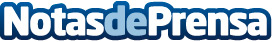 Conferencia de compliance para empresas, el 17 de enero en la sala de conferencias de KoperusLa Conferencia será impartida en castellano e ingles por los abogados y asesores de despacho internacional KOPERUS BLSDatos de contacto:KoperusNota de prensa publicada en: https://www.notasdeprensa.es/conferencia-de-compliance-para-empresas-el-17 Categorias: Derecho Cataluña Eventos Recursos humanos http://www.notasdeprensa.es